Monday 9/2Labor Day HolidayTuesday9/3Wednesday9/4Thursday9/5NO School – Hurricane DorianFriday9/6NO School – Hurricane Dorian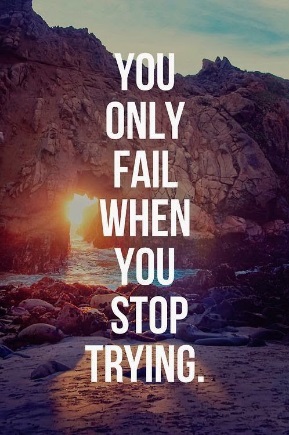 Complete – Quiz on Night Background Notes & Foreword *You may use your notes from your Interactive Notebook to take the quiz.Continue Reading – Night pages 3 – 40. Complete – Study Guide Questions for Chapters 1-2. * All reading and questions are due on Friday, 9/6.*No extra copies will be given to you if you lose your copy. You may print another copy from my teacher website.Advisory Lesson - Show students how to access the handbook from our website (use this link…):https://www.wcpss.net/domain/10616Please review:Review Table of Contents (page 1)Go over Contact and Oversight List for admins (page 3)Review calendar and bell schedules (pages 5 & 6)Return/Discuss – Quiz on Night Background InformationContinue Reading – Night pages 3 – 40. Complete – Study Guide Questions for Chapters 1-2. * All reading and questions are due on Friday, 9/6. *Quiz on read sections on Friday, 9/6.Complete – Active Reading Wkst. for Night Chapters 1 and 2 *This worksheet can be found in the back pages of your study guide questions.NOTE: *No extra copies will be given to you if you lose your copy. You may print another copy from my teacher website.Advisory Lesson - show students how to access the handbook from our website (use this link…):https://www.wcpss.net/domain/10616Please review:Academics Section (Skip Honor Code) (pp 6 & 7)Late and missing work (pp. 9-10 dates are there)Reporting of grades with interims and report cards  (p. 10)Continue Reading – Night pages 3 – 40. Complete/Go Over – Study Guide Questions for Chapters 1-2. (*last 2 questions of chapter 2 #5-6)* All reading and questions and Active Reading Wkst. are due on Friday, 9/6.Complete – Literary Terms for Night for Chapters 1 & 2 and Compare and Contrast ChartComplete – Quizlet Live for Chapters 1-2 Vocabulary *You will need your cell phones to go to quizletlive.com*Note: NO extra copies will be given to you if you lose your copy. You may print another copy from my teacher website.Advisory Lesson- https://docs.google.com/presentation/d/1H4rPSrj4GM7R73CuEXsvVEGFyU73O0q5TAD81qhp7gU/edit?usp=sharingAdvisory Lesson - https://drive.google.com/file/d/0B8nyCMQvdLlkRDlWdUs0dEpCckU/view?usp=sharing